	Schulpflege MägenwilGESUCH  zur Benutzung der Schulanlage Oberfeld(Hinweis zum Ausfüllen: Kästchen doppelklicken, Standardwert auf aktiviert setzen)Das Gesuch muss mindestens 4 Wochen vor dem Anlass an die Schule Mägenwil, z.Hd. Hauswart, 5506 Mägenwil eingereicht werden.Die Benutzung erfolgt nach Reglement und Hausordnung. Der Gesuchsteller hat Kenntnis von diesen Dokumenten. Sie sind beim Hauswart oder auf der Homepage Mägenwil zu beziehen. Das Merkblatt für „Wirtetätigkeit“ muss auf der Gemeindekanzlei bezogen werden. Für Fragen steht Ihnen der Hauswart, Tel. 062 889 89 57 gerne zur Verfügung1. GesuchstellerVerein oder Instituton:	     Präsident / Präsidentin:	     			Tel.Nr.:       Adresse:		     Verantwortliche Persondes Anlasses:	     			Tel.Nr.:       Adresse:		     2. Art des Anlasses Art des Anlasses:      Datum des Anlasses:	     	Zeit:	 Nachmittag 	von:       		bis:      					 Abend	von:       	bis:      Einrichten der Räume:	     	Zeit:  (Samstag, frühestens ab 10:00 h)      3. Sicherheitsverantwortlicher Verkehr (Muss von der Feuerwehr instruiert werden und anwesend sein)Name:		     	Tel.Nr.:       Adresse:		     4. Sicherheitsverantwortlicher Gebäude (Wird vom Hauswart instruiert und muss anwesend sein)Name:		     	Tel.Nr.:      Adresse: 	     5. Wirtschaftsbetrieb  (Verantwortliche Person für den Wirtschaftsbetrieb / Barbetrieb muss den Schlüssel selber in Empfang nehmen, um vom Hauswart die notwendigen Instruktionen zu erhalten)Art des Wirtschaftsbetriebes:      			Räumlichkeiten:      Name der verantwortlichen Person:      		Tel.Nr.:      Adresse: 	     Art des Wirtschaftsbetriebes:      		Räumlichkeiten:      Name der verantwortlichen Person:      		Tel.Nr.:      Adresse:      Art des Wirtschaftsbetriebes:      		Räumlichkeiten:      Name der verantwortlichen Person:      		Tel.Nr.:      Adresse: 	     6. Bühnenbeleuchtung (Der verantwortliche Beleuchter muss den Schlüssel selber in Empfang nehmen, 			um vom Hauswart die notwendigen Instruktionen zu erhalten.)Name:		     		Tel.Nr.:       Adresse:  	     7. Einrichtungen/Gerätschaften	(Kästchen doppelklicken und aktivieren)	 	Mehrzweckhalle E 02			Lautsprecheranlage Turnhalle 		Küche E 08				Bühne mit Einrichtung E 01		Vorraum Küche E 09			Bühne für Tanzmusik		Office E 03				Bühnenbeleuchtung		Turngeräteraum E 04			      Tische Turnhalle (max. 60 Stk.)		Sanitätszimmer E 10			      Stühle Turnhalle (max. 400 Stk.)		Dusche / Garderobe Damen E 11			      Tische Foyer/Eingangshalle		Dusche / Garderobe Herren E 14			      Stühle Foyer/Eingangshalle		Geräteraum Nord			Bar im UG		Foyer / Eingangshalle E 23			Geschirr		Vorbereitungsraum OG 9			     	__________________________________________________________________________	 Aula E 39		Foyer/Aula E 38			Mobile Bühne Aula		Vorbereitungsraum E 37			     Tische in Aula (max. 10 Stk.)		Lautsprecheranlage Aula			      Stühle in Aula (max. 140 Stk.)_______________________________________________________________________________	 Übriges		Spielwiese				Parkplatz Schulanlage		Pausenplatz (Kein Parkplatz)			Parkplatz Gemeindehaus		Rubtanplatz				     _______________________________________________________________________________Ort und Datum:         			Unterschrift Gesuchsteller:   ......................................................Bewilligung erteilt:Datum:	............................................................	Schulpflege:   ...........................................................................Gemäss Vorschriften der AGV ist eine Brandwache notwendig, wenn entweder feuergefährdete Dekorationen vorhanden sind, oder eine gewisse Anzahl Personen (absolut oder in Personen / m2) überschritten sind. Folgende Veranstaltungen fallen unter diese Pflicht. Es ist deshalb standardmässig die Feuerwehr als Brandwache beizuziehen: (diese Aufzählung ist nicht abschliessend)Kindermaskenball (SG Mägenwil)Maskenball (SG Mägenwil)Brätschete (Mägi Chlöpfer)Mägi Chlöpfer Party (Mägi Chlöpfer)Kopie geht an:		Finanzverwaltung		Gebühren Franken ...............................					Hauswart					Familie Meier, Schulweg 4, 5506 Mägenwil					Gesuchsteller					Feuerwehr (bei Kindermaskenball, Maskenball, Brätschete, Mägi Chlöpfer Party)Version: 03.2008Sind Räumlichkeiten gleichzeitig von einem anderen Benutzer bereits besetzt, muss der Gesuchsteller diesen anfragen, ob er auf die Benutzung verzichtet. Nach Erteilung der Bewilligung müssen die betroffenen Personen/Vereine informiert werden. Der Unterzeichnende bestätigt, dass er eventuell betroffene Personen/Vereine angefragt hat und nach erteilter Bewilligung entsprechend informiert! 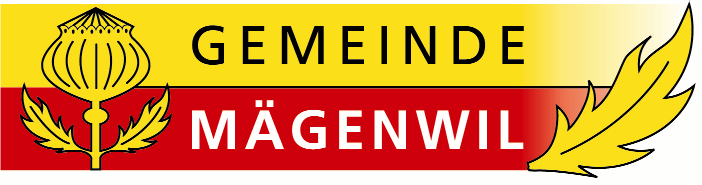 